CURRICULAM VITAES.YOGANAND									 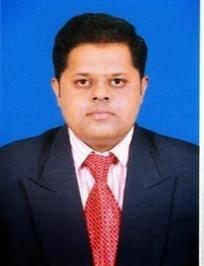 NO.4, SHRI SARAN NIVAS,MARIAMMAN NAGAR,SANTHOSH NAGAR,MELA PANDAMANGALAMTRICHY-620102MOBILE: +91 8508508159					Email: yogahmcs2012@gmail.com====================================================================OBJECTIVE:	To improve my skill and knowledge continuously and perform well in growth professionally. I look forward to an existing and challenging career with an Organization that has congenial working and excellent opportunities.PERSONAL INFORMATION:Name			:	S. YOGANAND	Father’s Name		: 	G. SEKARSex			:  	MaleDate of Birth		:	04.07.1982Nationality		:	IndianMarital status       	 :     	MarriedReligion		:	HinduLanguages Known	:	Tamil, EnglishPassport Details	:	No: M2562826 Date of Expiry: 23/09/2024 EDUCATIONAL QUALIFICATION:COMPLITION OF ONLINE EXAMINATION:AREA OF SPECALIZATION Food production Theory & Practical and Human Resource ManagementPROFESSIONAL CARRIERPARTICPATED IN SEMINAR/ CONFERENCE/ WORKSHOP:PARTICPATED IN ONLINE WEBINAR/ CONFERENCE/ WORKSHOP:DETAILS OF UGC CARE LISTED/ SCOPUS/WOS:DETAILS OF PAPER PRESENTED:Details of Papers Presented:DETAILS OF PROGRAMMES IN WHICH ACTED AS RESOURCE PERSON:DETAILS OF MEMBERSHIP IN ACADEMIC BODIES                                                                                                      Member in Board of Studies in Bharathidasan University, Trichy.Tamilnadu.Member in Board of Studies in JJ College of arts and Science, Pudukottai.Tamilnadu.RESPONSIBILITIES HELD IN VARIOUS ACADEMIC BODIES:- Examiner of Hotel Management Valuation Board(UG&PG), Bharathidasan University.- Examiner in Hotel Management Board, Nehru Memorial College (Autonomous),Puthnaampatty, TamilNadu.- Examiner in Hotel Management JJ College of Arts & Science, (Autonomous), Pudukottai.- Examiner in Hotel Management, Selvamm College of Arts & Science (Autonomous), Namakkal.-Examiner in Hotel management, Subbulakshmi lakshmipathy college (Autonomous), Madurai.DECLARATION:I do hereby declare that the particulars of information and facts stated above are true, correct and complete to the best of my knowledge and belief.Place 	: Date	:											(S.YOGANAND)COURSE INSTITUTION/UNIVERSITY% OF MARKYear of PassingPh.D (Management)DHANALAKSHMI SRINIVASAN UNIVERSITY-PursingM.Phil (Management)PRIST UNIVERSITY(First Class)Nov 2013PGDHRMALAGAPPA UNIVERSITY(First Class)Dec 2010MBA(HR)ALAGAPPA UNIVERSITY(First Class)May 2010            M.A (T.M)MADURAI KAMARAJ UNIVERSITY(First Class)May 2010B.B.AALAGAPPA UNIVERSITY(Second Class)May 2008D.H.M.C.T(Hotel Management)AICTE/DOTE(First Class)April  2003SWAYAM COURSE NATIONAL CO-ORIDINATOR Month & Year of Completion HOSPITALITY INDUSTRY IN TOURISM Consortium for Educational Communication (CEC), New DelhiNov 2019TOURISM TRANSPORT AND TRAVEL SERVICESConsortium for Educational Communication (CEC), New DelhiNov 2019S.NoName of the InstitutionDesignationFromToYears ofservice1.Jamal Mohamed College,Trichy, Tamilnadu.Assistant Professor11 July2016Till date2.KalasalingamUniversity,Krishnankoil, Tamilnadu.HEAD & Assistant Professor31July20158th July 2016.1 year3.Srinivasan College of Arts and Science,Perambalur, Tamilnadu.HEAD & Assistant Professor05 June 200524 July 2015.10 years4.Meenakshi Chandrasekaran College of arts and science, Pattukottai.Tamilnadu.Assistant Professor21st July 200431st March 20051 year5.CRM Catering College,PudukottaiAssistant Professor1st August 20032nd July 20041 yearS.NOTITLE OF THE PAPERNAME OF THE SEMINAR /CONFERENCE/WORKSHOP AND PLACENATIONAL /INTERNATIONALDATE1.EMERGING CULINARY ADVENTURENATIONAL WORKSHOP, ORGANIZED BY SICA, CHENNAI.NATIONAL22.10.20072.FOOD WASTE AND FOOD SAFETYNATIONAL WORKSHOP, ORGANIZED BY SICA, CHENNAI.NATIONAL22.10.20093.REGIONAL CONFERENCE AND CELEBRATIONNATIONAL WORKSHOP, ORGANIZED BY SICA, CHENNAI.NATIONAL22.10.20104.REFORM OF UNDERGRADUATE AND POSTGRADUATE CURRICULUM FOR ENHANCING EMPLOYABILITYWORKSHOP, ORGANIZED BY, BHARATHIDASAN UNIVERSITY, TRICHYNATIONAL22.03.20135.SOUTH INDIAN FOOD IN CONTEMPORARY AGENATIONAL SEMINAR ON SOUTH INDIAN FOOD IN CONTEMPORARY AGE, ORGANIZED BY MARY MATHA COLLEGE, PERIYAKULAMNATIONAL27.02.20136.ASSESSMENT AND ACCREDITATION NATIONAL WORKSHOP ON ASSESSMENT AND ACCREDITATION, ORGANIZED BY KALASALINGAM UNIVERSITY, KRISHNANKOIL. NATIONAL2-4.09.20157.THE ROLE OF A TEACHER IN THE PRESENT SCENARIOONE DAY WORKSHOP, ORGANIZED BY IQAC, JAMAL MOHAMED COLLEGE, TRICHY-10.12.20168.A SCOPE OF TOURISM IN INDIANATIONAL CONFERENCE ON HTC-17 ORGANIZED BY DEPT. OF HMCS V.L.B JANAKIAMMAL COLLEGE OF ARTS AND SCIENCE, COIMBATORE.NATIONAL 27.02.20179.FOOD MELAFOOD PRODUCTION IN-CHARGE, JAMALMOHAMEDCOLLEGE, TRICHY-20.-10.NLP-BASED FACULTY EMPOWERMENT PROGRAMMETHREE DAY WORKSHOP, ORGANIZED BY IQAC, JAMAL MOHAMED COLLEGE, TRICHY-17, 19, 20.06. 201711.SKILLED TECHNOLOGY UP GRADATION PROGRAMMETHREE DAY WORKSHOP, ORGANIZED BY KARAIKUDI BAKERY OWNERS ASSOCIATION-12,13.08.201712.FOOD SAFETY IN HALALONE DAY WORKSHOP, ORGANIZED BY HALAL INDIA, CHENNAI. NATIONAL06.03.201813.PASTRY AND CONFECTIONARYONE DAY WORKSHOP, ORGANIZED BY DEPT. OF CSHM, CSI BISHOP APPASAMY COLLEGE OF ARTS AND SCIENCE, COIMBATORE. INTERNATIONAL07.03.201814.IMPROVING TEACHING PRACTICES- A STRATEGIC APPROACHONE DAY WORKSHOP, ORGANIZED BY IQAC, JAMAL MOHAMED COLLEGE, TRICHY-23.06.201815.HEALTHY FOODS FOR GROWING UPINTERNATIONAL WORKSHOP, ORGANIZED BY SICA AT MADURAIINTERNATIONAL25.10.201816.PROFESSIONAL DEVELOPMENT FOR ACADEMIC LEADERSHIP IN CURRICULUM DESIGN UGC CPE SPONSORED, TWO DAY WORKSHOP, ORGANIZED BY CURRICULAM DEVELOPMENT CELL, JAMAL MOHAMED COLLEGE, TRICHY-18, 19.01.201917.LA MAIN ALA PATEONE DAY INTERNATIONAL WORKSHOP, ORGANIZED BY DEPT. OF CSHM, CSI BISHOP APPASAMY COLLEGE OF ARTS AND SCIENCE, COIMBATORE.INTERNATIONAL12.02.201918.CHALLENGES AND CHANGES IN THE EVALUATION SYSTEMNAAC NATIONAL SEMINAR, ORGANIZED BY IQAC, JAMAL MOHAMED COLLEGE, TRICHYNATIONAL26.02.201919.MONUMENTS OF TAMILNADU A TROVE FOR TOURISMONE DAY NATIONAL WORKSHOP ON, ORGANIZED BY DEPT. OF TOURISM AND AIRLINE MANAGEMENT, ANNAI FATHIMA COLLEGE, MADURAI.NATIONAL13.03.201920.STAFF ENRICHMENT PROGRAMME ON OWNERSHIP CULTUREONE DAY WORKSHOP, ORGANIZED BY IQAC, JAMAL MOHAMED COLLEGE, TRICHY-14.06.201921SEA HARVEST- 2019ONE DAY WORKSHOP, ORGANIZED BY, CENNEYS IHMCT, SALEM.-10.10.201922.SICA TRADE TEST PREPERATION & PLATING TECHNIQUES TWO DAYS WORKSHOP, ORGANIZED BY, COASTEL ELANGO IHMCT, NAMMAKKAL-10TH & 11TH .10.201923.VEGETABLES AND FRUITS CARVINGTWO DAYS WORKSHOP, ORGANIZED BY HMCS, JAMAL MOHAMED COLLEGE, TRICHY-14TH & 15TH .10.201924.ORIENTATION PROGRAMME ON PREPARING COURSE OUTCOMES IN THE CURRICULAM DESIGNORGANIZED BY, CURRICULAM DEVELOPMENT CELL, JAMAL MOHAMED COLLEGE, TRICHY-03.01.202025.WORKSHOP ON EDMODO ICT TOOLORGANIZED BY IQAC, JAMAL MOHAMED COLLEGE, TRICHY-04.02.202026.SPECIAL LECTURE ON “INTELLECTUAL PROPERTY RIGHTS AND PRIOR ART SEARCH FOR RESEARCH DEVELOPMENTORGANIZED BY INTELLECTUAL PROPERTY CELL, JAMAL MOHAMED COLLEGE, TIRUCHIRAPPALLI-620020.-05.02.202027.NATIONAL CONFERENCE ON SUSTANINABILITY OF HOSPITALITY EVENT AND TOURISM INDUSTRY IN DIGITAL ECONOMY, HETCON-2020ORGANIZED BY, DEPT. OF MANAGEMENT STUDIES, HOSPITALIY & EVENT MGT., PES UNIVERSITY, BANGALURU.NATIONAL13.03.202028.UGC SPONSORED TWO DAYS NATIONAL WORKSHOP ON TOURISM-AN ENGINE FOR INCOME GENERATE & EMPLOYMENT FOR THE NATION BUILDINGORGANIZED BY, DEPT. OF TOURISM & HOSPITALITY MANAGEMENT, ACHARYA NAGARJUNA UNIVERSITY, NAGARJUNA NAGAR, AP.NATIONAL17TH & 18TH .03.2020S.NOTITLE OF THE PAPERNAME OF THE SEMINAR /CONFERENCE/WORKSHOP AND PLACENATIONAL /INTERNATIONALDATE1.Four Days Webinar on “An Effective Research Paper Writing Skills” Organized by, BhagwanMahavir University, Surat-13-04-2020 to 16-04-20202.State Level Webinar  on “Life Skills” Organized by Department of Hotel Management & Catering Science, Annai College of Arts & Science, KumbakonamState14-05-20203.One Day National Level Webinar May 2020.Organized by Department of Catering Science & Hotel Management, Sankara College of Science & Commerce, CoimbatoreNational15-05-20204.National Webinar on “Re Evaluating Covid 19 for New Business Opportunities” Organized by IQAC & Department of Accountancy, Thakur College of Science & Commerce (Autonomous)National19-05-20205.Webinar on “Recent  Trends in Digital Image Processing “.Organized by ShriKrishnaswamy College for Women, Chennai-20-05- 20206.Webinar on “Immunity Boosters for Covid-19” Organized by Department of Nutrition & Dietetics, Bishop Heber college (Autonomous), Trichy.- 20-05- 20207.Webinar on “In Pursuit of Passion & Soft Skills” Organized by  G.T.N. Arts college (Autonomous), Dindigul.- 20-05-20208.Webinar on “Entrepreneurial Challenges & Opportunities” Organized by Entrepreneurial Development Club, Rathinam College of Arts & Science (Autonomous), Coimbatore.-20-05- 20209.Webinar on “Higher Education & Research Opportunities in Hotel Management and Tourism Programmes” Organized by  G.T.N. Arts college (Autonomous), Dindigul.-20-05-202010.International Webinar on “Covid 19 and Continuing Relevance” Organized by Department of Commerce, The American college(Autonomous) , Madurai.International23-05- 202011.International Webinar on “IMPACT ON POST COVID 19 ON INDIAN ECONOMY” Organized by Department of Commerce, Rathinam College of Arts & Science (Autonomous), Coimbatore.International23-05- 202012.International Webinar on “Logistics and Tourism Management Post Covid-19”Organized by Department of Logistics and Tourism Management, Alagappa University, Karaikudi. International28-05-2020 to 29-05-202013.Webinar on “Research Methodology approach in Hospitality & Tourism Education”Organized by Department of Hotel Management, G.T.N. Arts college (Autonomous), Dindigul.-03-06-202014.International Webinar on “Impact of  Covid-19 on Entrepreneurship”Organized by Department of Business Administration, Latha mathavan college of Arts & Science, Maduari.International10-06-202015.Webinar on “Intellectual property Rights with Focus on patents & Copyright”Organized By, Intellectual Property Rights Cell, Jamal Mohamed College, Trichy-21.01.202116.A Ten Day UGC NET/SET Exam Coaching for Paper-IOrganized By, Placement Cell, Jamal Mohamed College, Trichy-15.02.2021to 26.02.202117.The GASS National Research Video Workshop on Basic of Research-Organized by The Global Association of Social ScienceNational13-05-202118.Participated Online Training on Covid-19 Guidelines for Food HandlersOrganized by FOSTAC by FSSAI-15-05-202119.Webinar on “Future career in Cruise Line and Hospitality Industry”Organized by Department of Hotel Management, Mary matha College of Arts and Science, Periyakulam.International04.06.202120.Two Days Faculty Development Programme on PLANNING FOR THE FURTUR OF TOURISM & HOSPITALITYOrganized by, Human Recourse Development Centre, GNA University-19.06.2021 & 20.06.202121.Faculty Enrichment ProgrammeORGANIZED BY IQAC, JAMAL MOHAMED COLLEGE, TRICHY-21.06.202121.SPECIAL LECTURE ON “Believe yourself”ORGANIZED BY DEPT. OF HMCS, JAMAL MOHAMED COLLEGE, TRICHY-29.06.202122.World Chocolate dayNaipunnya Institute of Management, KeralaNational07-07-202123.Workshop on Basic Kitchen TipsVivekananda Global University, Jaipur-09-07-202124. SPECIAL LECTURE ON “PARLONS FRANCAIS! Let’s SPEAK FRENCH...!!”ORGANIZED BY DEPT. OF HMCS, JAMAL MOHAMED COLLEGE, TRICHY-09.07.202125.Special lecture programme is “INDIA LAND OF MISTERIES”ORGANIZED BY DEPT. OF HMCS, JAMAL MOHAMED COLLEGE, TRICHY-15.07.202126.Faculty Enrichment Programme Art of Writing in Indexed Journal PublicationsORGANIZED BY IQAC, JAMAL MOHAMED COLLEGE, TRICHY-28.07.202127.Special lecture programme is “BASIC COOKING TECHNIQUES”ORGANIZED BY DEPT. OF HMCS, JAMAL MOHAMED COLLEGE, TRICHY-04.08.202128.Types and style of BeerCheffield Institute of Hotel management, KeralaNational06-08-202129.International Webinar on Academic Freedom in Tourism & Hospitality EducationORGANIZED BY DEPT. OF HMCS Srinivasan College of Arts and Science, Perambalur.International08.08.202130.World Tourism DayNaipunnya Institute of Management, KeralaInternational27.09.202131World Food DayNaipunnya Institute of Management, KeralaInternational16.10.202132FDP on Innovative Practices in Research MethodologyORGANIZED BY IQAC of Jamal Mohamed College of Teacher Education, TrichyNational 27-01-2022 to 31-01-202233One Week FDP on Research EssentialsORGANIZED BY, Chandigarh University, PunjabNational31-01-2022 to 05.02.202234Seminar on New Trends in Research ORGANIZED BY, Vatal Hotel and Tourism Business School, Sushant University,Gurgaon, Haryana-04-02-202235One Day Faculty Enrichment Programme on “Why, What & How of Patents”ORGANIZED BY,ASPIRE – Entrepreneurship & Incubation Cell” ST’ Francis De Sales College, Bangalore National07-02-2022363rd International Conference on Tourism, hospitality and Sustainable Development Goals ORGANIZED BY, National Institute of Tourism and Hospitality Management, HyderabadInternational16 -02-2022 to 18-02-202237Art of Review of Literature & identification of GapsORGANIZED BY, Vatal Hotel and Tourism Business School, Sushant University,Gurgaon, Haryana-18-02-202238Importance of IPR in Hotel IndustryNaipunnya Institute of Management, KeralaNational21-02-2022397 days Online Workshop on The 7 Assessment Criteria for NACC Accreditation  ORGANIZED BY, IQAC of  SKBR Government Degree College, Macherla -21-02-2022 to 28-02-202240International Virtual Conclave-2022 on “Transformation And Innovation In Tourism And Hospitality Industry During Pandemic”ST.John College, BangaloreInternational23.02.202241 Research Seminar on "Research Designs" and "Sampling & Calculation of Sample Size"ORGANIZED BY, Vatal Hotel and Tourism Business School, Sushant University,Gurgaon, Haryana-25.02.202242Research Seminar on “Statistical Analysis using JMP Software” and “Statistical Analysis using SPSS”ORGANIZED BY, Vatal Hotel and Tourism Business School, Sushant University,Gurgaon, Haryana-04-03-202243National Workshop on Rapid Detection on Food AdulterationFood Tech Pathsala.ComNational05-03-2022 to 10-03-202244National Conference on Innovation & Transformation in Hospitality & Tourism IndustryNaipunnya Institute of Management, KeralaNational09-03-202245National Level Online Workshop on “Skill Enhancement of Hospitality Sector in India: Prospects and Challenges during post Covid 19 Scenarion”Department of Tourism and Travel managementJyoti Nivas CollegeBengaluruNational27-07-202246FDP on Extordium to MOOC & SWAYAM ORGANIZED BY PG & Research Department of Mathematics &  IQAC of Jamal Mohamed College, Trichy-16-12-202247One-day Orientation Programme on Gender and SocialisationDepartment of Womens StudiesBharathidasan UniversityTrichy-21-12-202248Two Days National seminar on Quantitative and Qualitative Matrics of revised Manual-2022Naipunnya Institute of Management, KeralaNational09-01-2023 to 10-01-202349Five days FDP on “Research Methodology”Sri Kanyaka Parameswari Arts & science for WomenNational13-02-2023 to 17.02.202350Modern business strategy for Indian marketsSRM institute of Hotel Management, Trichy    27/09/203S.NOTITLE OF THE PAPERNAME OF THE SEMINAR /CONFERENCE/WORKSHOP AND PLACENATIONAL /INTERNATIONALDATE1.Employee Promotion And Its Impact On Job Satisfaction In Madurai Town's Star Rated HotelsISSN: 2036-4989Philosophical Readings (Scopus)-DEC 20212.An Assessment Of Food Safety And Hygiene Knowledge And Practices In The Hospitality IndustryISSN:0932-4747 Zeichen Journal (Scopus)-FEB 20223.AN INTERPRETATION OF SERVICE QUALITY ON TOURIST SATISFACTION IN MALDIVESISSN:0932-4747Zeichen Journal (Scopus)-FEB 20224.An Assessment Of An Importance Of Food Tourism And Its Impact On Madurai Residents' Employment ProspectsISSN : 2229-5348 Journal Of Management & EntrepreneurshipUgc Care Group 1 Journal-July 20235.An Entrepreneurial Perspective In The Field Of Hospitality IndustryISSN : 2229-5348 Journal Of Management & EntrepreneurshipUgc Care Group 1 Journal-July 2023NUMBER OF PAPERS PRESENTEDNUMBER OF PAPERS PRESENTEDNATIONALINTERNATIONAL3039S.NOTITLE OF THE PAPERNAME OF THE SEMINAR /CONFERENCE/WORKSHOP AND PLACENATIONAL /INTERNATIONALDATE1.HR IN HOSPITALITY MANAGEMENTNATIONAL CONFERENCE ON INNOVATIVE CHALLENGES IN STRATEGIC MANAGEMENT, ORGANIZED BY, SRINIVASAN COLLEGE OF ARTS AND SCIENCE, PERAMBALUR.NATIONAL19-20.03.20102.ECO TOURISMWORLD TOURISM DAY SEMINAR ON BEST PRACTICES AND CONCEPTS FOR PROMOTING SUSTAINABLE TOURISM, ORGANIZED BY DEPT. OF     HMCS,JAMAL MOHAMED COLLEGE (AUTONOMOUS), TRICHY-20.NATIONAL27.09.20113.A NEW TRENDS OF TOURISM IN TRICHYONE DAY NATIONAL LEVEL SEMINAR ON“HOSPITALITY AND TOURISM INDUSTRIES- APROMISING SECTOR OF INDIAN ECONOMY”ORGANIZED BY DEPT. OF HMCS,JAMAL MOHAMED COLLEGE(AUTONOMOUS), TRICHY-20.NATIONAL17.10.20124.ECO TOURISM2ND NATIONAL LEVEL SEMINAR ON“HOSPITALITY AND TOURISM INDUSTRIES- APROMISING SECTOR OF INDIAN ECONOMY”ORGANIZED BY DEPT. OF HMCS, JAMAL MOHAMED COLLEGE(AUTONOMOUS), TRICHY-20.NATIONAL22.10.20135.AN EMERGING TRENDS IN TOURISM4TH NATIONAL CONFERENCE ON “HOSPITALITYAND TOURISM INDUSTRIES- A PROMISINGSECTOR OF INDIAN ECONOMY” ORGANIZEDBY DEPT. OF HMCS, JAMAL MOHAMEDCOLLEGE, TRICHY-20.NATIONAL14.12.20156.MARKETING & HR ISSUES IN HOSPITALITY INDUSTRYNATIONAL SEMINAR ON FRUITION OF NUTRIA HOSPITALITY ORGANIZED BY UDAYA COLLEGE OF ARTS AND SCIENCE, KANYAKUMARI DISTNATIONAL13.04.20167.CAREERS IN FOOD SCIENCE AND NUTRITION  NATIONAL SEMINAR ON FRUITION OF NUTRIA HOSPITALITY ORGANIZED BY UDAYA COLLEGE OF ARTS AND SCIENCE, KANYAKUMARI DIST.NATIONAL13.04.20168.MEDIA PARTNERSHIP IN FOOD SERVICE AND HOSPITALITYNATIONAL SEMINAR ON HEALTHY HOSPITALITY ORDINEM, ORGANIZED BY IMMANUEL ARASAR COLLEGE OF HOTEL MANAGEMENT AND AVIATION, KANYAKUMARI DISTNATIONAL07.10.20169.CULTURAL AND HERITAGE TOURISM IN INDIA5TH NATIONAL CONFERENCE ON MANAGEMENT OF TOURISM AND HOSPITALITY SECTORS: CHALLENGES AND REALITIES, ORGANIZED BY DEPT. OF HMCS, JAMAL MOHAMED COLLEGE, TRICHYNATIONAL21.12.201610.ISSUES, CHALLENGES AND TRENDS OF HOSPITALITY INDUSTRY5TH NATIONAL CONFERENCE ON MANAGEMENT OF TOURISM AND HOSPITALITY SECTORS: CHALLENGES AND REALITIES, ORGANIZED BY DEPT. OF HMCS, JAMAL MOHAMED COLLEGE, TRICHYNATIONAL21.12.201611.BENEFITS OF TOURISM ECONOMY IN INDIA5TH NATIONAL CONFERENCE ON MANAGEMENT OF TOURISM AND HOSPITALITY SECTORS: CHALLENGES AND REALITIES, ORGANIZED BY DEPT. OF HMCS, JAMAL MOHAMED COLLEGE, TRICHYNATIONAL21.12.201612.DEVELOPMENT AND IMPACT OF TOURISM INDUSTRY IN INDIA5TH NATIONAL CONFERENCE ON MANAGEMENT OF TOURISM AND HOSPITALITY SECTORS: CHALLENGES AND REALITIES, ORGANIZED BY DEPT. OF HMCS, JAMAL MOHAMED COLLEGE, TRICHYNATIONAL21.12.201613.FOOD SAFETY AND HYGIENE5TH NATIONAL CONFERENCE ON MANAGEMENT OF TOURISM AND HOSPITALITY SECTORS: CHALLENGES AND REALITIES, ORGANIZED BY DEPT. OF HMCS, JAMAL MOHAMED COLLEGE, TRICHYNATIONAL21.12.201614.IMPACT OF TOURISM ON INDIAN ECONOMYAN INTERNATIONAL CONGRESS ON RENAISSANCE IN SPORTS-STRATEGIES, CHALLENGES AND CHOICES, ORGANIZED BYNATIONAL COLLEGE, TRICHY.INTERNATIONAL10 & 11.02.201715.CORPORATE SOCIAL RESPONSIBILITIES IN THE HOSPITALITY INDUSTRYINTERNATIONAL CONFERENCE , ORGANIZED BY PG DEPT. OF SOCIAL WORK, JAMAL MOHAMED COLLEGE, TRICHYINTERNATIONAL16.02.201716.TRENDS IN PROMOTING THE WELFARE OF INDUSTRIAL WORKER THE VIEWINTERNATIONAL CONFERENCE , ORGANIZED BY PG DEPT. OF SOCIAL WORK, JAMAL MOHAMED COLLEGE, TRICHYINTERNATIONAL16.02.201717.FOOD SAFETY POLICY AND ECONOMICSNATIONAL CONFERENCE ON “SOCIAL SAFETY NET THROUGH FOOD SECURITY IN INDIA” ORGANIZED BY DEPARTMENT OF ECONOMICS, BHARATHIDASAN UNIVERSITY, TRICHYNATIONAL15,16.03.201718.BENEFITS OF TOURISM ECONOMY IN INDIAISSN NO: 2395-5929ONE DAY NATIONAL SEMINAR ON STRATEGIC GROWTH OF BUSINESS IN NEW INDIA-PROSPECTS AND CHALLENGES ORGANIZED BYPG DEPT. OF COMMERCE(SF), JAMAL MOHAMED COLLEGE, TRICHYNATIONAL23.09.201719.FOOD SAFETY IN HOSPITALITY INDUSTRYINTERNATIONAL CONFERENCE ON MANAGEMENT OF TOURISM AND HOSPITALITY SECTORS: SUCCESS STRATEGIES ORGANIZED BY DEPT. OF HMCS, JAMAL MOHAMED COLLEGE, TRICHYINTERNATIONAL23.01.201820.A RESEARCH ON JOB TRAINING AND ITS EFFECT ON EMPLOYEES PERFORMANCE IN THE CASE OF THREE STAR HOTELS OF GONDAR CITYINTERNATIONAL CONFERENCE ON MANAGEMENT OF TOURISM AND HOSPITALITY SECTORS: SUCCESS STRATEGIES ORGANIZED BY DEPT. OF HMCS, JAMAL MOHAMED COLLEGE, TRICHYINTERNATIONAL23.01.201821.TOURISM INDUSTRY IN INDIANATIONAL CONFERENCE ON CONTRIBUTING LORE OF WEALTHY NATURE-17, ORGANIZED BY IMMANUEL ARASAR COLLEGE OF HOTEL MANAGEMENT & APPLIED SCIENCES, MARTHANDAM.NATIONAL24th and 25th .01.201822.DEVELOPMENT AND IMPACT OF TOURISM INDUSTRY IN INDIANATIONAL CONFERENCE ON CONTRIBUTING LORE OF WEALTHY NATURE-17, ORGANIZED BY IMMANUEL ARASAR COLLEGE OF HOTEL MANAGEMENT & APPLIED SCIENCES, MARTHANDAM.NATIONAL24th and 25th .01.201823.A RESEARCH ON FSCTORS AFFECTING ROOM OCCUPANCY RATE MARKETING AND ITS OPPORTUNITIES IN 1ST LEVEL HOTEL OF MADURAIJOURNAL OF EMERGING TECHNOLOGIES AND INNOVATIVE RESEARCH (JETIR)INTERNATIONALJanuary 201924.ENVIRONMENTAL IMPACT OF TOURISM- A STUDY OF KODAIKONALJOURNAL OF EMERGING TECHNOLOGIES AND INNOVATIVE RESEARCH (JETIR)INTERNATIONALJanuary 201925.GLOBAL ISSUES AND CHALLENGES IN HOSPITALITY INDUSTRY- A NATIONAL SEMINAR ON GLOBALIZATION AND ITS IMPACT ON TOURISM AND HOSPITALITY EDUCATION IN INDIA, ORGANIZED BY, DEPT. OF MARINE CATERING AND HOTEL MANAGEMENT, SUBBALAKSHMI LAKSHMIPATHY COLLEGE OF SCIENCE, MADURAINATIONAL 22.02.201926.ADVENTURE SPORTS TOURISM IN INDIANATIONAL SEMINAR ON GLOBALIZATION AND ITS IMPACT ON TOURISM AND HOSPITALITY EDUCATION IN INDIA, ORGANIZED BY, DEPT. OF MARINE CATERING AND HOTEL MANAGEMENT, SUBBALAKSHMI LAKSHMIPATHY COLLEGE OF SCIENCE, MADURAINATIONAL 22.02.201927.GROWTH AND DEVELOPMENT OF TOURISM IN TAMILNADU- A VIEWNATIONAL SEMINAR ON GLOBALIZATION AND ITS IMPACT ON TOURISM AND HOSPITALITY EDUCATION IN INDIA, ORGANIZED BY, DEPT. OF MARINE CATERING AND HOTEL MANAGEMENT, SUBBALAKSHMI LAKSHMIPATHY COLLEGE OF SCIENCE, MADURAINATIONAL 22.02.201928.A STUDY ON GROWTH AND IMPACT OF TOURISM INDUSTRY IN INDIANATIONAL SEMINAR ON GLOBALIZATION AND ITS IMPACT ON TOURISM AND HOSPITALITY EDUCATION IN INDIA, ORGANIZED BY, DEPT. OF MARINE CATERING AND HOTEL MANAGEMENT, SUBBALAKSHMI LAKSHMIPATHY COLLEGE OF SCIENCE, MADURAINATIONAL 22.02.201929.NUTRITION AND FOOD PALEO HEALTHONE DAY NATIONAL SEMINAR ON PALEO DIET IN HOSPITALITY INDUSTRY TO SUSTAIN A HEALTHY LIVING, ORGANIZED BY DEPT. OF HMCS, ANNAI FATHIMA COLLEGE, MADURAI.NATIONAL04.03.201930.NUTRITION AND HEALTH BENEFITS OF PALEO DIETONE DAY NATIONAL SEMINAR ON PALEO DIET IN HOSPITALITY INDUSTRY TO SUSTAIN A HEALTHY LIVING, ORGANIZED BY DEPT. OF HMCS, ANNAI FATHIMA COLLEGE, MADURAI.NATIONAL04.03.201931.A STUDY ON GROWTH AND IMPACT OF TOURISM INDUSTRY IN INDIAISSN: 2349-5162JOURNAL OF EMERGING TECHNOLOGIES AND INNOVATIVE RESEARCH (JETIR)INTERNATIONALMay 201932.FOOD SAFETY AND SECURITY IN INDIA-A STUDYISSN: 2348-1269INTERNATIONAL JOURNAL OF RESEARCH AND ANALYTICAL REVIEWS(IJRAR)INTERNATIONALMay 201933.TOURISM IN INDIA: DYNAMICS OF INNOVATION AND DEVELOPMENTTWO DAYS INTERNATIONAL CONFERENCE ORGANIZED BT, DEPT, OF TOURISM & HOTEL MGT., ALAGAPPA UNIVERSITY, KARIKUDIINTERNATIONAL6th & 7th . 09. 201934.A STUDY ON TOURISM DEVELOPMENT IN KODAIKONALTWO DAYS INTERNATIONAL CONFERENCE, ORGANIZED BT, DEPT, OF TOURISM & HOTEL MGT., ALAGAPPA UNIVERSITY, KARIKUDIINTERNATIONAL6th & 7th . 09. 201935.A STUDY ON EMERGING TRENDS AND CHALLENGES IN HOSPITALITY INDUSTRY IN RECENT TIMES IN INDIAONE DAY NATIONAL CONFERNACE,ORGANIZED BY, PG DEPT. OF COMMERCE, JAMAL MOHAMED COLLEGE, TRICHYNATIONAL25.09.201936.THE IMPORTANCE OF PRACTICAL TRAINING IN TOURISM EDUCATIONISBN:978-93-87354-30-2ONE DAY NATIONAL CONFERENCE, ORGANIZED BY, DEPT. OF HMCS,JAMAL MOHAMED COLLEGE, TRICHYNATIONAL18.12.201937.HUMAN RESOURCE MANAGEMENT PRACTICES IN THE HOTEL INDUSTRY IN VIJAYAWADAISBN:978-93-87354-30-2ONE DAY NATIONAL CONFERENCE, ORGANIZED BY, DEPT. OF HMCS,JAMAL MOHAMED COLLEGE, TRICHYNATIONAL18.12.201938.FOOD SAFETY AND HYGIENE HEALTHISBN:978-93-87354-30-2ONE DAY NATIONAL CONFERENCE, ORGANIZED BY, DEPT. OF HMCS,JAMAL MOHAMED COLLEGE, TRICHYNATIONAL18.12.201939. ROLE AND STATUS OF MOBILE TECHNOLOGY IN THE DEVELOPMENT OF HOSPITALITY AND TOURISM INDUSTRY IN MADURAI.ISBN:978-93-87354-30-2ONE DAY NATIONAL CONFERENCE, ORGANIZED BY, DEPT. OF HMCS,JAMAL MOHAMED COLLEGE, TRICHYNATIONAL18.12.201940.A STYDY ON TOURISM AND HOSPITALITY DEVELOPMENT IN YERCAUD HILL.ISSN: 0971-1260ONE DAY NATIONAL CONFERENCE, ORGANIZED BY, DEPT. OF HMCS,JAMAL MOHAMED COLLEGE, TRICHYNATIONAL18.12.201941.A STUDY ON HISTORICAL TOURISM PLACES AND HOSPITALITY INDUSTRY IN TRICHY DIST.ONE DAY INTERNATIONAL CONFERNACE,ORGANIZED BY, PG DEPT. OF COMMERCE, JAMAL MOHAMED COLLEGE, TRICHYINTERNATIONAL23.01.202042.A STUDY ON THE FACTORS THAT AFFECT THE HOTEL INVESTMENTS IN TRICHY TOWNISSN: 0474-9030ONE DAY INTERNATIONAL CONFERENCE ORGANIZED BY DEPT. OF HOTEL MGT.& CATERING SCIENCE, ANNAI FATHIMA COLLEGE, MADURAI.(OUR HERITAGE JOURNAL)INTERNATIONAL17.02.202043.A STUDY ON HUMAN RESOURCE PRACTICES IN HOTEL INDUSTRY IN CHENNAI CITYISBN: 978-93-5396-810-6ONE DAY INTERNATIONAL CONFERNACE,ORGANIZED BY, DEPT. OF MARINE CATERING, SUBBALAKSHMI LAKSHMIPATHY COLLEGE, MADURAI.INTERNATIONAL19.02.202044.A STUDY ON NEW TRENDS IN HOSPITALITY AND TOURISM INDUSTRYISBN: 978-93-89658-92-7ONE DAY NATIONAL CONFERENCE ORGANIZED BY DEPT. OF HOSPITALITY & AIRLINE CATERING MGT. ANNAI FATHIMA COLLEGE, MADURAI.NATIONAL05.03.202045.THE JOB TRAINING AND ITS EFFECTS ON EMPLOYEES PERFORMANCEIN STAR HOTELS ATTRICHY CITY 
ISSN: 2581-8643One Day International E-Conference  (Online Virtual Conference) ORGANIZED BY, DEPT. OF HMCS,JAMAL MOHAMED COLLEGE, TRICHYINTERNATIONAL11-11-202046.Factors Influencing Tourist Satisfaction and Its Consequences ISSN: 2581-8643One Day International E-Conference  (Online Virtual Conference) ORGANIZED BY, DEPT. OF HMCS,JAMAL MOHAMED COLLEGE, TRICHYINTERNATIONAL11-11-202047.A Study on Measuring Customer Satisfaction in Maldives Tourism IndustryISSN: 2581-8643One Day International E-Conference  (Online Virtual Conference) ORGANIZED BY, DEPT. OF HMCS,JAMAL MOHAMED COLLEGE, TRICHYINTERNATIONAL11-11-202048.Tourism carrying capacity in Ooty – A concern forThe local communityThree Day International E-Conference  (Online Virtual Conference) Organized by Department of Business Administration, Latha mathavan college of Arts & Science, Maduari.INTERNATIONAL16.12.2020 to 18.12.202049.The Role of Food Tourism in MaduraiISSN: 2581-8643Emperor Journal of Economics and Social Science Research (EJESSR)INTERNATIONAL25.01.202150.A Study on Tourists Satisfaction in MaldivesISSN: 2581-8643Emperor Journal of Economics and Social Science Research (EJESSR)INTERNATIONAL25.02.202151.An Over View of Foreign Tourists satisfaction in Maduari CityISSN: 2581-8643Emperor Journal of Economics and Social Science Research (EJESSR)INTERNATIONAL25.02.202152.A Study on Tourism Crisis ManagementISSN: 2581-8643Emperor Journal of Economics and Social Science Research (EJESSR)INTERNATIONAL25.04.202153A Study on Tourism Marketing Development with Special Reference to Cuddalore District, Tamil NaduISSN: 2395-5929Emperor International Journal of Finance and Management Research (EIJFMR)INTERNATIONALDEC 202154An Employability Of Human Resource Management In Tourism IndustryISBN- 978-81-948096-5-4International E-Conference  (Online Virtual Conference) Organized by Department of Business Administration, Latha mathavan college of Arts & Science, Maduari.INTERNATIONAL27-01-2022 to 28-01-202255Potential for Epicurean Tourism in Tamilnadu State – An Analyze      ISBN- 978-81-948096-5-4International E-Conference  (Online Virtual Conference) Organized by Department of Business Administration, Latha mathavan college of Arts & Science, Maduari.INTERNATIONAL27-01-2022 to 28-01-202256An Assessment of an Importance of Food Tourism and its Impact on Madurai Residents' Employment ProspectsISBN- 978-81-9590-21-1-84th International Conference on Hospitality and Tourism Industry: Opportunities and Realities in Education, Employment and Entrepreneurship ORGANIZED BY, DEPT. OF HMCS,JAMAL MOHAMED COLLEGE, TRICHYINTERNATIONAL16-03-202357A Study on Promoting Sustainable Tourism in Maldives through Social Media Consumer Behaviour in Hospitality and TourismISBN- 978-81-9590-21-1-84th International Conference on Hospitality and Tourism Industry: Opportunities and Realities in Education, Employment and Entrepreneurship ORGANIZED BY, DEPT. OF HMCS,JAMAL MOHAMED COLLEGE, TRICHYINTERNATIONAL16-03-202358Enhancing Tourism with Authentic HospitalityISBN- 978-81-9590-21-1-84th International Conference on Hospitality and Tourism Industry: Opportunities and Realities in Education, Employment and Entrepreneurship ORGANIZED BY, DEPT. OF HMCS,JAMAL MOHAMED COLLEGE, TRICHYINTERNATIONAL16-03-202359Entrepreneurship in Tourism and HospitalityISBN- 978-81-9590-21-1-84th International Conference on Hospitality and Tourism Industry: Opportunities and Realities in Education, Employment and Entrepreneurship ORGANIZED BY, DEPT. OF HMCS,JAMAL MOHAMED COLLEGE, TRICHYINTERNATIONAL16-03-202360Hospitality Leadership and Team ManagementISBN- 978-81-9590-21-1-84th International Conference on Hospitality and Tourism Industry: Opportunities and Realities in Education, Employment and Entrepreneurship ORGANIZED BY, DEPT. OF HMCS,JAMAL MOHAMED COLLEGE, TRICHYINTERNATIONAL16-03-202361An Entrepreneurial Perspective in the Field of HospitalityISBN- 978-81-9590-21-1-84th International Conference on Hospitality and Tourism Industry: Opportunities and Realities in Education, Employment and Entrepreneurship ORGANIZED BY, DEPT. OF HMCS,JAMAL MOHAMED COLLEGE, TRICHYINTERNATIONAL16-03-202362Passion towards Profession – Operational issues in Home Bakery ProfessionalISBN- 978-81-9590-21-1-84th International Conference on Hospitality and Tourism Industry: Opportunities and Realities in Education, Employment and Entrepreneurship ORGANIZED BY, DEPT. OF HMCS,JAMAL MOHAMED COLLEGE, TRICHYINTERNATIONAL16-03-202363Problems and Challenges in Application of New Normal Practices in Tourism and HospitalityISBN- 978-81-9590-21-1-84th International Conference on Hospitality and Tourism Industry: Opportunities and Realities in Education, Employment and Entrepreneurship ORGANIZED BY, DEPT. OF HMCS,JAMAL MOHAMED COLLEGE, TRICHYINTERNATIONAL16-03-202364A Study on Customer Satisfactions and Expectations in Hotel Industry in Trichy DistrictISBN: 978-93-5980-275-6Organized ByDepartment of Commerce PA&ITSankara College of Science and CommerceCoimbatoreINTERNATIONAL11-09-202365Tourism and sustainable development, impact of socioeconomic statusRATHINGM COLLEGE OF ARTS & SCIENCECoimbatoreINTERNATIONAL16/10/202366A Study On Impact of Tourism in TamilnaduRATHINGM COLLEGE OF ARTS & SCIENCE, CoimbatoreINTERNATIONAL19/10/202369The impact of tourist engagement and tourist satisfaction on tourist loyaltyRVS INSTITUTE OF MANAGEMENT STUDIESCoimbatoreINTERNATIONAL31/10/2023S.NONAME OF THE PROGRAMMENAME OF THE COLLEGEDATE1.Five days’ Workshop on “Indian Cuisine”VASAN CATERING COLLEGE, PERAMBALUR14th NOV 2016 to 18th NOV 20162.One day Workshop on “FOOD SAFETY AND SANITATION”BHARATH COLLEGE OF SCIENCE AND MANAGEMENT, THANJAUR12th JAN 20173.One day Special Lecturer Programme on “NEW TRENDS IN HOSPITALITY INDUSTRY”RC INSITITUTE OF HOTEL MANAGEMENT,  TURAIYUR12th MARCH 20194.Two days Special Lecturer Programme on “AN NEW TRENDS IN FRONT OFFICE MANAGEMENT”SRINIVASAN COLLEGE OF ARTS AND SCIENCE, PERAMBALUR22nd SEP 2019 & 23rd SEP 20195.One day Special Lecturer Programme on “CAREER ExPO AND HIGHER STUDIES IN TOURISM & HOSPITALITY SECTOR”Government Arts & Science CollegeKurunbalurPerambalur-62110713th MAR 20204.Two days Special Lecturer Programme on “ Introduction and Job opportunities in Hotel Industry”Chembian Institute of Hotel ManagementPudukottai11th NOV 2021 to 12th NOV 20215.Special Lecture on Hospitality Industry as an Agent of Tourist Attraction and Economic Development Jesu Institute of Hotel Management and Catering Technology, Alangudi, Pudukkottai.25.01.20226.One day Special Lecturer Programme on “Hospitality Industry as an Agent of Tourist Attraction and Economic Development”SRINIVASAN COLLEGE OF ARTS AND SCIENCE, PERAMBALUR01.11.20227.Two day Workshop on European CuisineImayam Arts and Science College, Thuriyur.03.11.2022 to 04.11.228.     Employability and Entrepreneur opportunity in Hospitality IndustrySRINIVASAN COLLEGE OF ARTS AND SCIENCE, Perambalur19/10/2023     9.   Jury of Mighty Millet Cookery Contest         SRM institute of Hotel ManagementTrichy08/11/2023